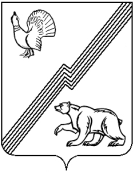 АДМИНИСТРАЦИЯ ГОРОДА ЮГОРСКАХанты-Мансийского автономного округа – Югры ПОСТАНОВЛЕНИЕот 23 октября 2015 года									          № 3210О внесении изменений в постановление администрациигорода Югорска  от 08.04.2014 № 1355 В соответствии со статьей 275 Трудового кодекса Российской Федерации, Уставом города Югорска, постановлением администрации города Югорска от 25.02.2013 № 466                      «О Порядке назначения на должность руководителей муниципальных учреждений и муниципальных унитарных предприятий города Югорска»: 1. Внести в постановление администрации города Югорска от 08.04.2014 № 1355                  «О Методике проведения конкурса на замещение вакантных должностей руководителей муниципальных организаций города Югорска» (с изменениями от 18.03.2015 № 1619) следующие изменения:1.1. В разделе II приложения:1.1. Пункт 2.4  изложить в следующей редакции:«2.4. Кандидат, изъявивший желание участвовать в конкурсе, представляет Организатору  конкурса в установленный срок следующие документы:-  заявление по форме согласно приложению 13 к настоящей Методике;- собственноручно заполненную и подписанную анкету по форме, утвержденной распоряжением Правительства Российской Федерации от 26.05.2005 № 667-р, с приложением фотографии размером 3 х 4 см; - копию паспорта или заменяющего его документа (соответствующий документ предъявляется лично по прибытии на конкурс);- документы, подтверждающие необходимое профессиональное образование, стаж работы и квалификацию (копию трудовой книжки, заверенную нотариально или кадровыми службами по месту работы (службы) (за исключением случаев, когда служебная (трудовая) деятельность осуществляется впервые) или иные документы, подтверждающие трудовую (служебную) деятельность гражданина, копии документов о профессиональном образовании, а также, по желанию гражданина, копии документов о дополнительном профессиональном образовании, о присвоении ученой степени, ученого звания, заверенные нотариально или кадровыми службами по месту работы (службы);- согласие на обработку персональных данных по форме согласно приложению 14 к настоящей Методике;-  заверенную собственноручно программу развития общеобразовательной	 организации  (представляется кандидатами на должность «директор общеобразовательной организации»).Кандидат вправе представить  дополнительно: рекомендации, характеристики, справку о наличии (отсутствии) судимости, в том числе погашенной или снятой, и (или) факта уголовного преследования либо о прекращении уголовного преследования (представляется Кандидатами, претендующими на должности руководителей в сфере образования, воспитания, развития несовершеннолетних, организации их отдыха и оздоровления, медицинского обеспечения, социальной защиты и социального обслуживания, в сфере детско-юношеского спорта, культуры и искусства) и другие документы.».1.2. Пункт 2.10  изложить в следующей редакции:«2.10. В случае, если для участия в конкурсе, в установленный для приема документов срок, заявлений от претендентов не поступило или поступило заявление только от одного претендента, Организатор конкурса принимает решение о признании конкурса несостоявшимся.При признании конкурса несостоявшимся  Организатор конкурса  объявляет повторный конкурс на  замещение вакантной должности руководителя.».1.2. Пункт 2.12  изложить в следующей редакции:«2.12. После завершения приема документов уполномоченное лицо Организатора конкурса, не позднее 10 календарных дней согласовывает дату проведения конкурса с председателем конкурсной комиссии и предоставляет в Комиссию следующие сведения:-   об общем количестве Кандидатов, участвующих в первом этапе конкурса;- о количестве Кандидатов, данные которых соответствуют квалификационным требованиям;- о количестве Кандидатов, данные которых не соответствуют квалификационным требованиям.».2. Опубликовать постановление в  газете «Югорский вестник» и разместить на официальном сайте администрации города Югорска.3. Настоящее постановление вступает в силу после его официального опубликования в газете «Югорский вестник». Глава администрации города Югорска                                                                                                                  М.И. БодакПриложение 13к Методике проведения конкурса на замещение вакантных должностей руководителей муниципальныхорганизаций города ЮгорскаПредседателю конкурсной комиссии______________________________________(фамилия, имя, отчество),______________________________________(фамилия, имя, отчество),______________________________________(документ, удостоверяющий личность)_____________________________________(серия, номер)выдан_____________________________________________________________________(кем, когда)адрес регистрации:_______________________________________________________________________________________________ ЗаявлениеЯ, ________________________________________________________________________,(фамилия, имя, отчество)проживающий по адресу ____________________________________________________________желаю  принять  участие  в  конкурсе  на  замещение  вакантной  должности  руководителя __________________________________________________________________________________(наименование должности руководителя муниципальной организации)О себе сообщаю, что я являюсь гражданином Российской Федерации, не имею гражданства иностранного государства (иностранных) государств, владею государственным языком Российской Федерации, дееспособен, сведения, содержащиеся в документах, представляемых мной для участия в данном конкурсе, соответствуют действительности, а сами документы не являются подложными.Приложение: (указываются документы в соответствии с перечнем,  установленным  пунктом 2.4 Методики проведения конкурса на замещение вакантных должностей руководителей муниципальных организаций города Югорска)._________________________                         		___________________________________                 (дата)                                         			      (подпись)		Приложение 14к Методике проведения конкурса на замещение вакантных должностей руководителей муниципальныхорганизаций города ЮгорскаПредседателю конкурсной комиссии______________________________________(фамилия, имя, отчество),______________________________________(фамилия, имя, отчество),______________________________________(документ, удостоверяющий личность)_____________________________________(серия, номер)выдан_____________________________________________________________________(кем, когда)адрес регистрации:_______________________________________________________________________________________________Согласие на обработку персональных данныхЯ, __________________________________________________________________________, в соответствии со статьей 9 Федерального закона от 27.07.2006 № 152-ФЗ «О персональных данных» даю свое согласие на обработку моих персональных данных, включая сбор, запись, систематизацию, накопление, хранение, уточнение (обновление, изменение), извлечение, использование, передачу, распространение, предоставление, доступ, обезличивание, блокирование, удаление и уничтожение  персональных данных, совершаемые с использованием средств автоматизации или без использования таких средств в целях, связанных с организацией и проведением конкурса на замещение вакантной  должности руководителя муниципальной организации (включение в резерв управленческих кадров): -фамилии, имени, отчества, а также сведений об их изменении;-дате и месте рождения;-паспортных данных, данных иного документа, удостоверяющего личность, гражданство;-адреса регистрации по месту жительства, временной регистрации, места пребывания, контактного номера телефона;-сведений о семейном положении, а также о близких родственниках;-сведений об образовании, квалификации и о наличии специальных знаний или специальной подготовки;-сведений о дополнительном профессиональном образовании;-сведений о трудовой деятельности;  -сведений о номере, серии и дате выдачи трудовой книжки (вкладыша в нее) и записях в ней;-сведений о судимостях;-номера страхового свидетельства государственного пенсионного страхования;-идентификационного номера налогоплательщика; -сведений об отношении к воинской обязанности; -сведений из страхового полиса обязательного медицинского страхования;-сведений о государственных и ведомственных  наградах,  почетных  и специальных званиях, поощрениях (в том числе наименование или название награды, звания или поощрения,  дата и вид правового  акта о награждении или дата поощрения);-сведений о социальных льготах и о социальном статусе (серия, номер, даты выдачи, наименование органа, выдавшего документ, являющийся основанием для предоставления льгот и статуса, и другие сведения);- биометрические персональные данные (данные об изображении лица).Настоящим согласием я признаю и подтверждаю, что в случае необходимости представления моих персональных третьим лицам (государственным органам, государственным и муниципальным медицинским организациям, образовательным организациям, территориальным органам федеральной налоговой службы, правоохранительным органам) для достижения указанных выше целей, конкурсная комиссия вправе в необходимом объеме раскрывать мои персональные данные, а также представлять им документы, содержащие информацию о моих персональных данных.Я признаю, что общедоступные источники персональных данных могут размещаться в информационно-телекоммуникационной сети Интернет, локальной сети, издаваться в виде справочников, передаваться по электронной почте и по иным каналам связи.Настоящее согласие действует до истечения сроков хранения соответствующей информации или документов, содержащих персональные данные, определяемых в соответствии с федеральным законодательством.Оставляю за собой право отзыва данного согласия по моему письменному заявлению. Всю ответственность за неблагоприятные последствия отзыва беру на себя. «____»__________20___г.             _______________                                    (подпись)